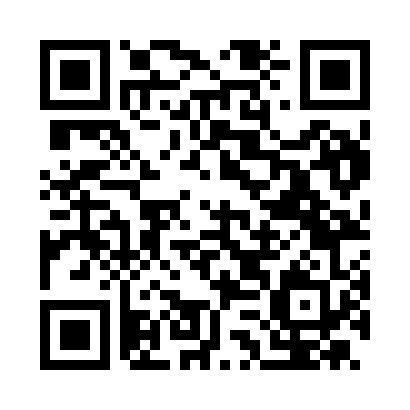 Ramadan times for Aieta, ItalyMon 11 Mar 2024 - Wed 10 Apr 2024High Latitude Method: Angle Based RulePrayer Calculation Method: Muslim World LeagueAsar Calculation Method: HanafiPrayer times provided by https://www.salahtimes.comDateDayFajrSuhurSunriseDhuhrAsrIftarMaghribIsha11Mon4:444:446:1412:074:146:006:007:2412Tue4:434:436:1312:064:156:016:017:2513Wed4:414:416:1112:064:166:026:027:2714Thu4:394:396:0912:064:176:036:037:2815Fri4:384:386:0812:054:186:046:047:2916Sat4:364:366:0612:054:196:056:057:3017Sun4:344:346:0512:054:196:066:067:3118Mon4:324:326:0312:054:206:076:077:3219Tue4:314:316:0112:044:216:086:087:3320Wed4:294:296:0012:044:226:096:097:3421Thu4:274:275:5812:044:226:106:107:3622Fri4:264:265:5612:034:236:116:117:3723Sat4:244:245:5512:034:246:126:127:3824Sun4:224:225:5312:034:256:136:137:3925Mon4:204:205:5212:034:256:146:147:4026Tue4:184:185:5012:024:266:156:157:4127Wed4:174:175:4812:024:276:166:167:4328Thu4:154:155:4712:024:286:176:177:4429Fri4:134:135:4512:014:286:186:187:4530Sat4:114:115:4312:014:296:196:197:4631Sun5:095:096:421:015:307:207:208:471Mon5:085:086:401:005:307:217:218:492Tue5:065:066:391:005:317:227:228:503Wed5:045:046:371:005:327:237:238:514Thu5:025:026:351:005:327:247:248:525Fri5:005:006:3412:595:337:257:258:536Sat4:584:586:3212:595:347:267:268:557Sun4:564:566:3112:595:347:277:278:568Mon4:554:556:2912:585:357:287:288:579Tue4:534:536:2812:585:367:297:298:5910Wed4:514:516:2612:585:367:307:309:00